Hallen er ferdig og klar for bruk!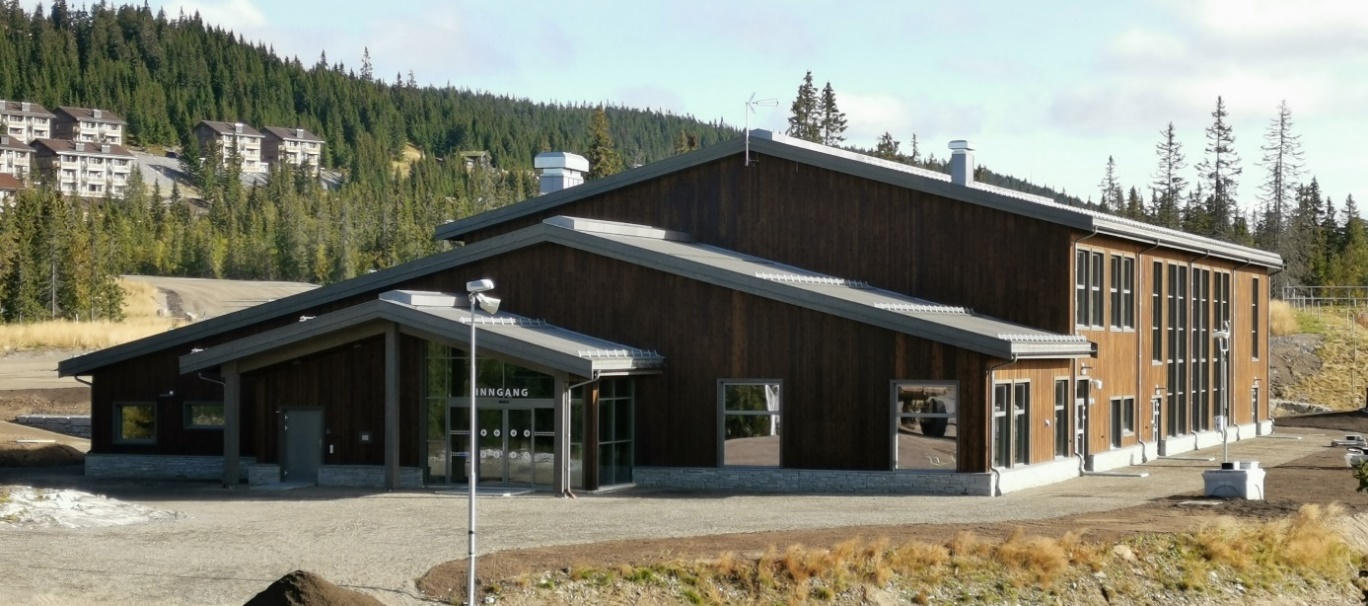 All utleie koordineres via Sjusjøen Hytteutleie https://www.sjusjoen.no/ tlf: 62334960(Nye hjemmesider er under utarbeidelse så foreløpig må interesserte ta direkte kontakt.)Som navnet tilsier er dette en hall for FLERBRUK så her er det mange muligheter. Foruten styrkerom/treningsrom, garderober og aktivitetshall er det et fullverdig kjøkken og et møterom. Leie av aktivitetshall for lokale idrettslag/klubber kr 400,- per time + vaskKjøkkenet disponeres av Sjusjøen Cafè https://www.fjellmatsjusjoen.no/og eventuell servering må avtales med kafeen.Møterom, kr 300,- for første time, time, deretter 200,- påfølgende timer.Styrkerom (fordelt på 2 plan)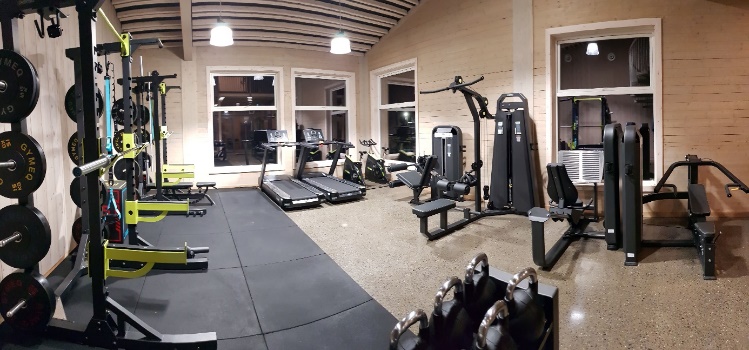 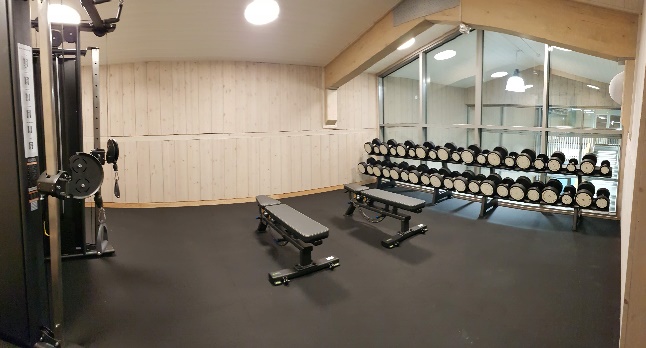 Alle som ønsker det kan kjøpe seg treningskort til styrkerommet som vil være døgnåpent (oppringt døråpner). Med treningskortet følger også tilgang til de minste garderobene.Priser er som følger:Drop-in kr 100,-1 uke kr 250,-1 måned kr 350,-6 måneder kr 1000,- For medlemmer av Sjusjøen IL og Rømåsen og Natrudstilen Velforening kr 700,- 12 måneder kr 1800,- For medlemmer av Sjusjøen IL og Rømåsen og Natrudstilen Velforening kr 1400,- Alle priser er per person. Aldergrense i styrkerommet settes til 16 år uten følge av voksen.